Téma týdne: JaroMalování zážitků Velikonoce jsou za námi, namaluj obrázek, co se Ti na velikonočních svátcích nejvíc líbilo.Hádanky trochu jinakPočáteční písmeno každého z předmětů na fotografii je klíčem k vyřešení tajenky. Zvládneš tento náročný úkol pro předškoláky?Předměty pojmenujUrči první hlásku – písmeno ve slověRodič písmenko zapíše na papírPoznání všech počátečních písmen vede k vyřešení tajenkyTajenku si opiš na papír podle vzoru od rodičů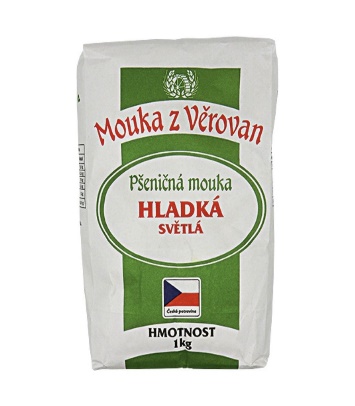 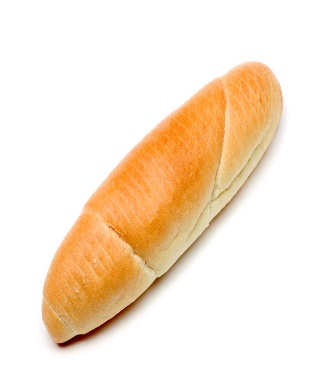 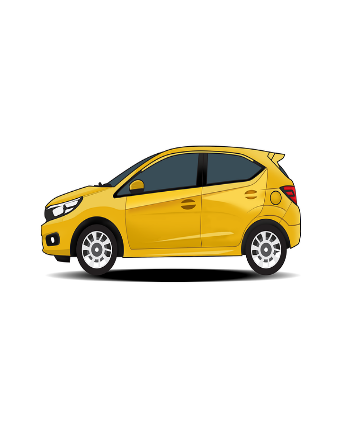 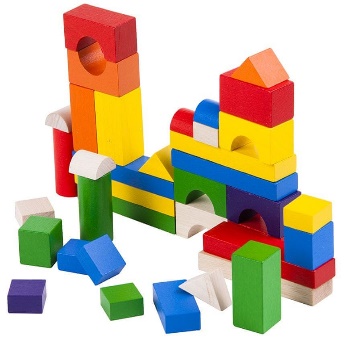 Jarní hraZahrajte si doma společně jarní hru. Na cestě do cíle si zopakuješ jarní vědomosti, zazpíváš si písničku a určitě si spolu užijete mnoho zábavy  Potřebuješ jen figurky a kostku.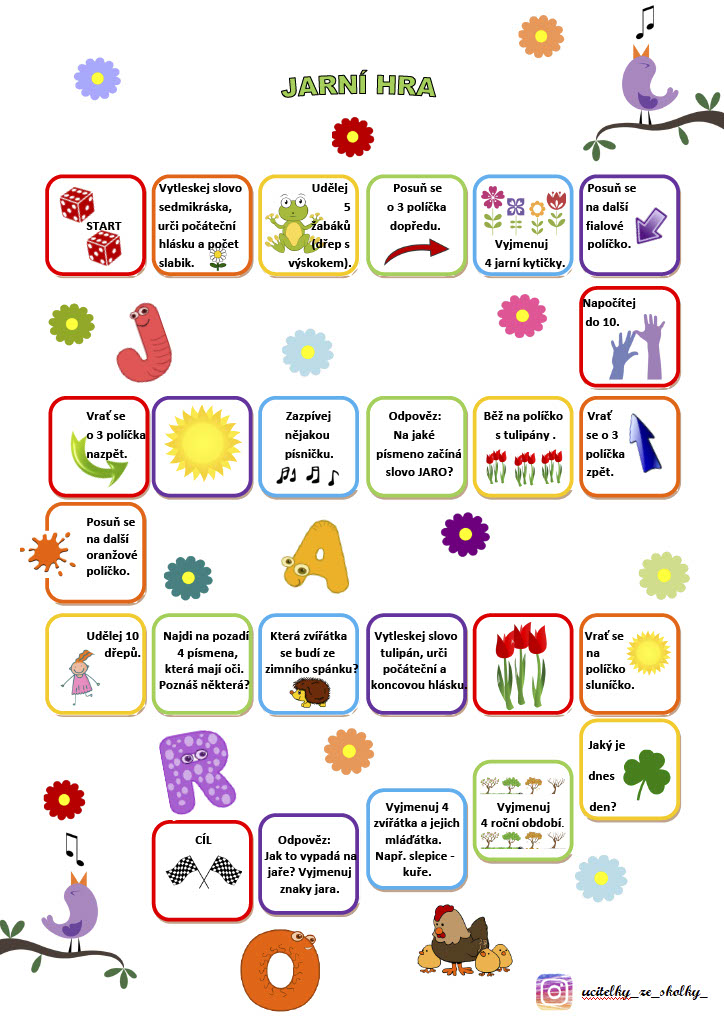 Jarní procházkaBěžte s rodiči na procházku a zkus najít venku všechno, co je na obrázku. Své objevy si poznač. 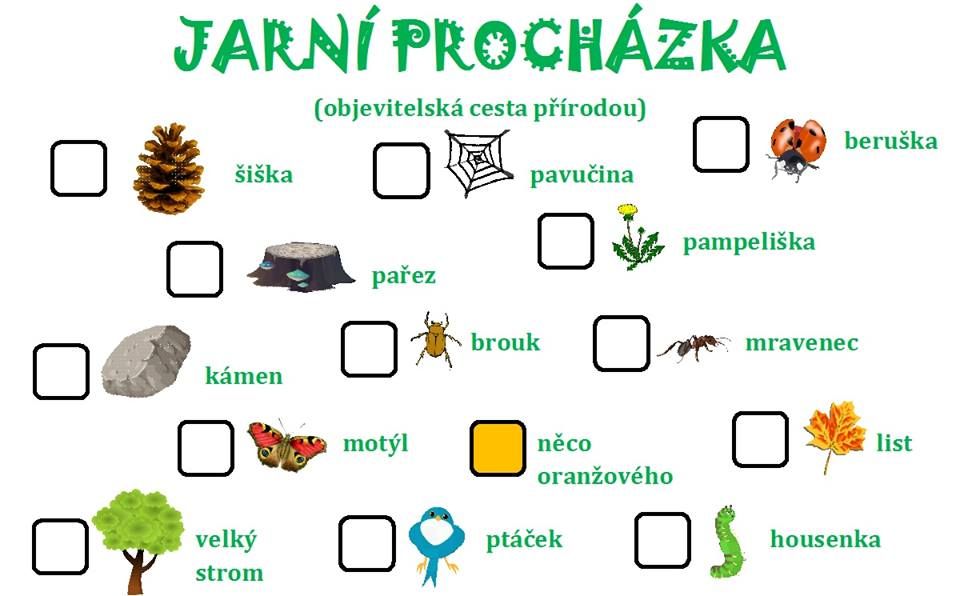 Písnička Holka modrookáZazpívejte si písničku Holka modrooká, vytleskejte rytmus. Zkuste s maminkou písničku změnit, nahraďte samohlásky (E, I, O, U) písmenkem A.